民政局行政区划变更的审核事项办理服务指南一、实施机关    博湖县民政局二、实施依据国务院《行政区划管理的规定》（国发[1985]8号）三、受理条件    材料齐全，符合规定四、办理材料行政区域界线认定申请书五、办理流程图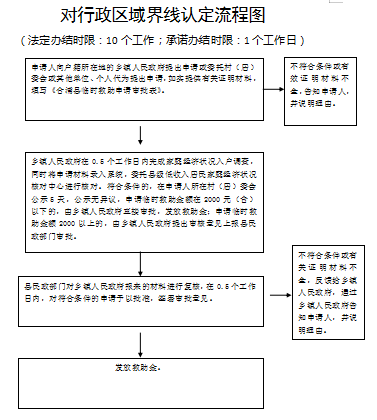 六、办理时限    资料齐全并符合所有条件者在10个工作日作出准予许可七、收费标准    不收费八、办理地址：博湖县民政局420室，联系电话0996-6621800九、办理时间：星期一至星期五（法定节假日除外）    上午10：00-14：00  下午：16：00-20：00十、常见问题：无